Publicado en Barcelona el 10/01/2019 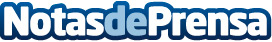 El Esófago de Barrett es uno de los factores de riesgo relacionado con el adenocarcinoma de esófago, según Clínica ServiDigestEl Esófago de Barrett se produce cuando el revestimiento esofágico que se encuentra cerca de la zona donde se unen el esófago y el estómago, se modifica. Es una patología que afecta a la mucosa del esófago, debido al reflujo incontrolado de los ácidos del estómago que recibe, sustituyendo las células escamosas normales del esófago por células epiteliales anormales, lo que representa un riesgo que puede evolucionar a displasiaDatos de contacto:Clínica ServiDigestBalmes, 334 08006 Barcelona935450990Nota de prensa publicada en: https://www.notasdeprensa.es/el-esofago-de-barrett-es-uno-de-los-factores Categorias: Medicina Nutrición Cataluña http://www.notasdeprensa.es